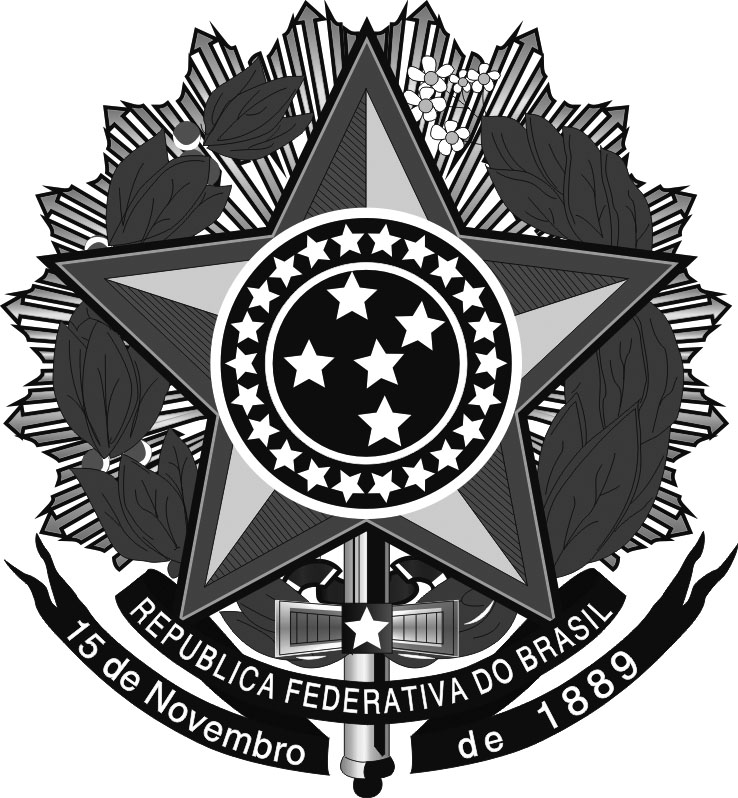 MINISTÉRIO DA EDUCAÇÃOSecretaria de Educação Profissional e TecnológicaInstituto Federal de Educação, Ciência e Tecnologia do Rio Grande do SulRESULTADO FINAL DO EDITAL IFRS Nº 10/2019PROCESSO CLASSIFICATÓRIO DE AFASTAMENTO DE SERVIDORES TÉCNICO-ADMINISTRATIVOS EM EDUCAÇÃO DA REITORIA DO IFRSA Comissão de Avaliação para Liberação de Carga Horária e Afastamento, no uso de suas atribuições conferidas pelo Edital Nº 10 de 01 de abril de 2019, considerando a Lei nº 8.112/1990, o Decreto n° 5.707/2006, que institui a Política e as Diretrizes para o Desenvolvimento de Pessoal da administração pública e a Resolução Consup nº 80/2016, que regulamenta o Afastamento dos Servidores Técnico-Administrativos em Educação do Instituto Federal do Rio Grande do Sul, torna público o Resultado Final do Edital Nº 10 de 01 de abril de 2019 – Processo Classificatório de Afastamento de Servidores Técnico-Administrativos em Educação da Reitoria do IFRS, de acordo com o inciso III, subitem 5.6 do referido Edital.Bento Gonçalves, 12 de junho de 2019. ALISSON PAESEPresidente da Comissão de Avaliação para Liberação de Carga Horária e AfastamentoPortaria n° 305/2019Candidato(a)Programa de Graduação/Pós-GraduaçãoClassificaçãoCaroline Possoli BeltramPós-Graduação Stricto Sensu1ºCrístian GusbertiPós-Graduação Stricto Sensu2ºFlávia CiprianiPós-Graduação Stricto Sensu3ºÂngela MarinPós-Graduação Stricto Sensu4°Lisiane Bender da SilveiraPós-Graduação Stricto Sensu5°Anderson Dall AgnolPós-Graduação Stricto Sensu6ºCaroline CataneoPós-Graduação Stricto Sensu7°